Formulir Persetujuan Yudisium Yang bertanda tangan di bawah ini : NPM			: _____________________________ Nama Lengkap			: ________________________________________________________________					                 (Sesuai dgn Ijazah terakhir) Tempat/Tanggal Lahir		: ________________________________________________________________ Jurusan			: ________________________________________________________________ Program Studi			: ________________________________________________________________ No HP			: ________________________________________________________________Informasi Penyusunan Skripsi/Laporan Akhir01. Tanggal Mulai Skripsi/LA	: ______  / ______  / ________ (DD/MM/YYYY)02. Judul Skripsi/LA di Isi Lengkap	: ________________________________________________________________ 					  ________________________________________________________________					  ________________________________________________________________03. Tempat Penelitian Skripsi	: ________________________________________________________________04. Dosen Pembimbing I			: ________________________________________________________________05. Dosen Pembimbing II		: ________________________________________________________________06. Penguji Skripsi 			: ________________________________________________________________07. Tanggal Ujian Skripsi		: ______  / ______  / ________ (DD/MM/YYYY)	09. Jam Ujian Skripsi			: _________10. Nilai Ujian Skripsi			: ______11. Tanggal Yudisium			: ______  / ______  / ________ (DD/MM/YYYY)12. Lama Studi			: ______ tahun ______ bulan13. Lulus Semester			: ______Menyatakan dengan sesungguhnya bahwa saya sudah memenuhi semua persyaratan akademik maupun administrative di Jurusan/Program Studi ……………, Fakultas Teknik, Universitas Tidar. 								Magelang, ___________________Pengelola Jurusan/Program Studi…..					Yang membuat,( ________________________ )					( ________________________ )NIP/NIK.								NPM.Catatan:Semua kolom WAJIB DIISIMahasiswa yang telah mengisi formulir yudisium ini tidak berhak mengulang mata kuliah semester sebelumnyaMelampirkan Surat Keterangan Revisi		CEK LIST KELENGKAPAN YUDISIUM S1/D3Telah diterima berkas yudisium sebagaimana tercantum dibawah ini, atas nama:	Nama					: ……………………	NPM					: ……………………	Tanggal Ujian Skripsi/LA		: ……………………	Formulir Persetujuan Yudisum*	Transkrip Nilai*            Surat Keterangan Selesai Perbaikan Skripsi/Laporan Akhir (jika ada perbaikan)*	Surat Keterangan Bebas Perpustakaan (1 Lembar)*            Surat Keterangan Bebas dari Peminjaman Peralatan Laboratorium*	Bukti Pembayaran Herregistrasi Semester terakhir*	Fotocpy Kartu Tanda Mahasiswa*            Bukti Penyerahan CD Skripsi/LA dari Jurusan*            Bukti Penyerahan Naskah Publikasi*            Bukti Penyerahan Poster Hasil Skripsi/LA*Magelang, Yang Menerima							Yang Menyerahkan................................................					................................................*Berikan tanda V pada           Jika berkas sudah ada, apabila berkas belum lengkap berkas  dikembalikan ke mahasiswa.----------------------------------------------------------------------------------------------------------------------Telah di terima berkas pendaftaran Yudisium Periode Bulan ……………………. Tahun ………….Nama			: ……………………NPM			: ……………………Program Studi		: ……………………Magelang,Yang menerima,.....................................................SURAT KETERANGAN SELESAI PERBAIKAN SKRIPSI/LAPORAN AKHIRYang bertandatangan di bawah ini,Nama:  1. ……………………………………………….	 2. ……………………………………………….Selaku dosen pembimbing Skripsi/Laporan Akhir* mahasiswa yang bernama:Nama	: ……………………………………………….NPM	: ……………………………………………….Judul Skripsi/Laporan Akhir: ……………………………………………….Menyetujui dan menyatakan perbaikan naskah Skripsi/Laporan Akhir mahasiswa tersebut telah selesai.										Magelang,Dosen Pembimbing I								Dosen Pembimbing II(………………………………)						(………………………………)NIP/NIK. …………………….						NIP/NIK. …………………….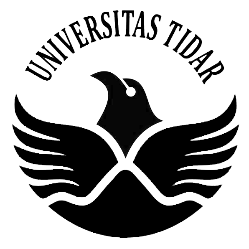 KEMENTERIAN RISET, TEKNOLOGI, DAN PENDIDIKAN TINGGIUNIVERSITAS TIDARFAKULTAS TEKNIKAlamat : Jalan Kapten Suparman 39 Magelang 56116Telp. (0293) 364113  Fax. (0293) 362438 Laman : www.untidar.ac.id  Surel : teknik@untidar.ac.id